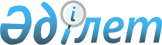 Об установлении стоимости разовых талонов по предпринимательской деятельности физических лиц носящий эпизодический характер на территории города Жезказгана на 2010 год
					
			Утративший силу
			
			
		
					Решение Жезказганского городского маслихата Карагандинской области от 16 июля 2010 года N 24/285. Зарегистрировано Управлением юстиции города Жезказган Карагандинской области 2 августа 2010 года N 8-2-118. Утратило силу - решением Жезказганского городского маслихата Карагандинской области от 23 декабря 2010 года N 28/333      Сноска. Утратило силу - решением Жезказганского городского маслихата Карагандинской области от 23.12.2010 N 28/333.

      В соответствии с Кодексом Республики Казахстан от 10 декабря 2008 года "О налогах и других обязательных платежах в бюджет (Налоговый кодекс)", Земельным кодексом Республики Казахстан от 20 июня 2003 года, Законом Республики Казахстан от 23 января 2001 года "О местном государственном управлении и самоуправлении в Республике Казахстан" Жезказганский городской маслихат РЕШИЛ:



      1. Установить стоимость разовых талонов по предпринимательской деятельности физических лиц носящий эпизодический характер на территории города Жезказгана на 2010 год согласно приложению.



      2. Контроль за исполнением данного решения возложить на постоянные комиссии городского маслихата.



      3. Настоящее решение вводится в действие по истечении десяти дней после официального опубликования.      Председатель сессии                        С.Ж. Тулеуов      Секретарь

      городского маслихата                       К.С. Абдиров      СОГЛАСОВАНО:      Начальник                                  Ахметов Батырлан

      государственного учреждения                Дюсенбаевич

      "Налоговое управление

      по городу Жезказган"

      20.07.2010 г.

Приложение

к решению городского Маслихата

от 16 июля 2010 года N 24/285 

Стоимость разовых талонов по предпринимательской деятельности физических лиц, деятельность которых носит эпизодический характер, в процентах от месячного расчетного показателя      Примечание:



      1. Ставки разовых талонов по предпринимательской деятельности физических лиц, деятельность которых носит эпизодический характер определены в процентах от месячного расчетного показателя на 1 объект налогообложения и изменяются каждый год в зависимости от размера месячного расчетного показателя.



      2. Вышеуказанные ставки по разовым талонам действуют на территории города. На основании предложений налоговых органов маслихатом могут быть внесены изменения на действующие ставки.
					© 2012. РГП на ПХВ «Институт законодательства и правовой информации Республики Казахстан» Министерства юстиции Республики Казахстан
				NНаименование видов деятельностиСтоимость разовых талонов в день для физических лиц деятельность которых носит эпизодический характер, в проценте от месячного расчетного показателя1Реализация (за исключением деятельности, осуществляемой в стационарных помещениях):1) газет и журналов9,452) семян, а так же посадочного материала (саженцы, рассада)9,453) бахчевых культур9,454) живых цветов, выращенных на дачных и придомовых участках14,65) продуктов подсобного сельского хозяйства, садоводства, огородничества и дачных участков9,26) кормов для животных и птиц9,457) веников, метел4,758) лесных ягод, меда, грибов и рыбы13,752Услуги владельцев личных тракторов по обработке земельных участков21,63Выпас домашних животных и птиц4,75